Behaviour Principles Written StatementSt Mary’s Primary School.Statement of IntentThis statement applies to all schools of the Oxford Diocesan Schools Trust and should be read in conjunction with each school’s local behaviour policies and procedures. It is required by statutory guidance issued by the Department for Education.This statement of intent must be reviewed every 3 years.Introduction Positive behaviour in schools is paramount as this is central to a successful education. Consistent behaviour management helps to create and protect the positive relationships built within the whole school community. Schools should ensure high standards of behaviour that pervade all aspects of school life including the culture, ethos, and values of the school, how pupils are taught and encouraged to behave. The Trust’s schools endeavor to manage behaviour well so they can provide calm, safe and supportive environments in which pupils want to attend and where they can learn and thrive. The Trust and its schools are committed to providing welcoming, calm, secure learning environments, where the culture is focused on the well-being of each member of our school community whilst also limiting disruption. We expect all members of our school community to respect the feelings of others and to treat people with dignity. Relationships underpin all that we do and we approach behaviour management from this viewpoint. We continually work to make, maintain and, when necessary, repair relationships and connections. The emphasis is on nurturing positive and respectful relationships so that conflict is less likely. In adopting this approach, we aim to develop a culture in which relationships are strengthened and people demonstrate empathy, compassion and understanding towards one another. School will instill in pupils the importance of doing the right thing for the right reasons, which involves holding people to account in a meaningful and constructive way, agreeing clear boundaries within which to work and providing the right support and encouragement to reach agreed goals. It is about working ‘with’ people at every opportunity. Our schools aim to provide nurture and support alongside clear boundaries and expectations of behaviour. The Trust and its schools recognise that pupils’ behaviour is a form of communication and that all work hard to respond appropriately. Adults in school are trained to recognise these needs and feelings being expressed and to help pupils to understand and regulate their own behaviours. VisionAt the heart of our vision is our belief in educational excellence.  We believe we are called to serve our pupils, staff, parents and their local community by providing academies with the highest levels of academic rigor and pastoral care. Our academies are places where children and young people develop and thrive intellectually, socially, culturally and spiritually. Our vision, ethos and values underpin our positive behaviour ethos as we strive to support the diverse needs of all pupils. We value every individual and understand that our sense of “community” and of belonging are vital to well-being. We strive to empower pupils to achieve, and to feel valued and supported. This is underpinned by embedding an inclusive, restorative and nurturing culture across the Trust and the building of positive, respectful and consistent relationships. AimsThis statement of principles aims to: Create a positive culture that promotes excellent behaviour, ensuring that all pupils have the opportunity to learn in a calm, safe and supportive environment. Establish a whole-school approach to maintaining high standards of behaviour that reflect the values of the school. Outline the expectations and consequences of behaviour.Provide a consistent approach to behaviour management that is applied equally to all pupils.Define what we consider to be unacceptable behaviour, including bullying and discrimination.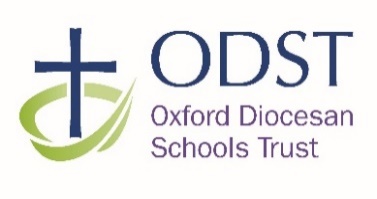 Oxford Diocesan Schools TrustSt Mary’s ConventDenchworth Road, WantageOxford, OX12 9AU01865 208286odst.governance@oxford.anglican.orgwww.odst.org.ukCentral Policy: Trust-wide, applicable at trust and school levels. Schools may not make any changes or adaptationsApproved by:Ethos & Governance CommitteeDate:June 2023Next review date:June 2026Adopted by school:St Mary’s  Primary SchoolDate:November 2023